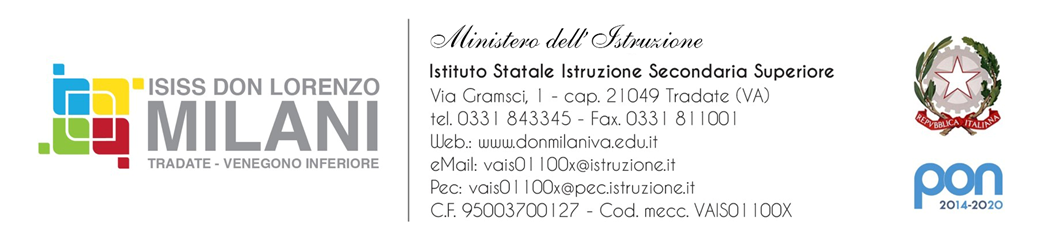 Tradate, 10/08/2021								Anno Scolastico 2020-2021A tutti i Docenti A tutto il Personale ATAAl D.S.G.ACIRCOLARE DELLA DIRIGENZA N. 243Oggetto: Trasmissione Decreto Legge n.111 del 6 agosto 2021 recante “Misure urgenti per l’esercizio in sicurezza delle attività scolastiche, universitarie, sociali e in materia di trasporti”.In allegato alla presente si trasmette il Decreto Legge n.111 del 6 agosto 2021 recante “Misure urgenti per l’esercizio in sicurezza delle attività scolastiche, universitarie, sociali e in materia di trasporti”.Il Dirigente ScolasticoDott. Vincenzo Mita                                                                                                            Firma apposta ai sensi dell’art.3 c.2 D.Lgs. n.39/93 